  MADONAS NOVADA PAŠVALDĪBA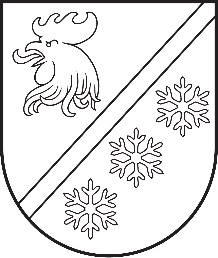 Reģ. Nr. 90000054572Saieta laukums 1, Madona, Madonas novads, LV-4801 t. 64860090, e-pasts: pasts@madona.lv ___________________________________________________________________________MADONAS NOVADA PAŠVALDĪBAS DOMESLĒMUMSMadonā2024. gada 29. februārī						        	     		      Nr. 143								                  (protokols Nr. 4, 84. p.)				Par saistošo noteikumu Nr. 8 “Par saistošo noteikumu atzīšanu par spēku zaudējušiem” izdošanu Madonas novadā spēkā ir Madonas novada pašvaldības 2021. gada 16. novembra saistošie noteikumi Nr. 15 “Pabalsts krīzes situācijā saistībā ar Covid-19 izplatību” (turpmāk – saistošie noteikumi Nr. 15). Saistošo noteikumu Nr. 15 izdošanas tiesiskais pamats ir Sociālo pakalpojumu un sociālās palīdzības likuma 36. panta sestā daļa un Pārejas noteikumu 37.2 punkta 1. apakšpunkts un Covid-19 infekcijas izplatības pārvaldības likuma 24. panta otrā daļa. Covid-19 infekcijas izplatības pārvaldības likums zaudējis spēku 2024. gada 1. janvārī, līdz ar to spēku zaudē lielākā daļa no Saistošo noteikumu Nr. 15 tiesību normām atbilstoši Oficiālo publikāciju un tiesiskās informācijas likuma 9.panta piektās daļas nosacījumam, ja spēku zaudē normatīvā akta izdošanas tiesiskais pamats (augstāka juridiska spēka tiesību norma, uz kuras pamata izdots cits normatīvais akts), tad spēku zaudē arī uz šā pamata izdotais normatīvais akts vai tā daļa. Saistošo noteikumu daļa par krīzes pabalsta saistību ar Covid-19 izplatību vairs nav spēkā. Tā kā pašvaldība 2023. gada 29. jūnijā izdevusi saistošos noteikumus Nr. 11 “Papildu sociālās palīdzības pabalsti Madonas novadā”, kuros noteikts pabalsta krīzes situācijā apmērs, piešķiršanas un izmaksas kārtība, citi saistošie noteikumi attiecībā uz konkrētu saslimšanu, kas rada krīzes situāciju nav nepieciešami.Saistošos noteikumus tāpat kā Ministru kabineta noteikumus par spēku zaudējušiem atzīst ar atsevišķiem saistošajiem noteikumiem vai ar citu noteikumu noslēguma jautājumu. Šajā gadījumā jāizdod saistošie noteikumi “Par saistošo noteikumu atzīšanu par spēku zaudējušiem”.Sabiedrības viedokļa noskaidrošana atspoguļota saistošo noteikumu projektam pievienotajā paskaidrojuma rakstā.Pašvaldību likuma 47. panta pirmajā daļā paredzēts, ka saistošos noteikumus un to paskaidrojuma rakstu izsludina, tos publicējot oficiālajā izdevumā "Latvijas Vēstnesis". Saistošie noteikumi stājas spēkā nākamajā dienā pēc to izsludināšanas, ja šajos noteikumos nav noteikts cits to spēkā stāšanās termiņš. Pašvaldība saistošos noteikumus un to paskaidrojuma rakstu nosūta izsludināšanai oficiālajā izdevumā "Latvijas Vēstnesis" triju darbdienu laikā pēc šo dokumentu parakstīšanas.Pamatojoties uz Pašvaldību likuma 47. panta pirmo daļu, ņemot vērā 14.02.2024. Sociālo un veselības jautājumu komitejas atzinumu, atklāti balsojot: PAR - 14 (Agris Lungevičs, Aigars Šķēls, Aivis Masaļskis, Andris Sakne, Artūrs Čačka, Artūrs Grandāns, Arvīds Greidiņš, Gatis Teilis, Guntis Klikučs, Iveta Peilāne, Kaspars Udrass, Sandra Maksimova, Valda Kļaviņa, Zigfrīds Gora), PRET - NAV, ATTURAS - NAV, Madonas novada pašvaldības dome NOLEMJ:Izdot Madonas novada pašvaldības saistošos noteikumus Nr. 8 “Par saistošo noteikumu atzīšanu par spēku zaudējušiem” un to paskaidrojuma rakstu.Uzdot Lietvedības nodaļai nosūtīt saistošos noteikumus un to paskaidrojuma rakstu izsludināšanai oficiālajam izdevumam “Latvijas Vēstnesis” un pēc tam Madonas novada Centrālās administrācijas Attīstības nodaļai publicēšanai pašvaldības tīmekļvietnē www.madona.lv. Kontroli par lēmuma izpildi veikt Madonas novada pašvaldības izpilddirektoram.Pielikumā: Saistošie noteikumi Nr. 8 un to paskaidrojuma raksts             Domes priekšsēdētājs					             A. Lungevičs	Melle 27307570